基本信息基本信息 更新时间：2024-05-09 21:38  更新时间：2024-05-09 21:38  更新时间：2024-05-09 21:38  更新时间：2024-05-09 21:38 姓    名姓    名张鹏飞张鹏飞年    龄34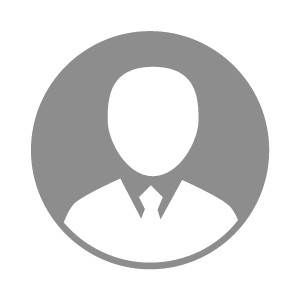 电    话电    话下载后可见下载后可见毕业院校沧州职业技术学院邮    箱邮    箱下载后可见下载后可见学    历大专住    址住    址沧州市河间县沧州市河间县期望月薪5000-10000求职意向求职意向猪药销售员,预混料销售员,配合料销售员猪药销售员,预混料销售员,配合料销售员猪药销售员,预混料销售员,配合料销售员猪药销售员,预混料销售员,配合料销售员期望地区期望地区河北省/沧州市河北省/沧州市河北省/沧州市河北省/沧州市教育经历教育经历就读学校：沧州职业技术学院 就读学校：沧州职业技术学院 就读学校：沧州职业技术学院 就读学校：沧州职业技术学院 就读学校：沧州职业技术学院 就读学校：沧州职业技术学院 就读学校：沧州职业技术学院 工作经历工作经历工作单位：北京大北农 工作单位：北京大北农 工作单位：北京大北农 工作单位：北京大北农 工作单位：北京大北农 工作单位：北京大北农 工作单位：北京大北农 自我评价自我评价其他特长其他特长